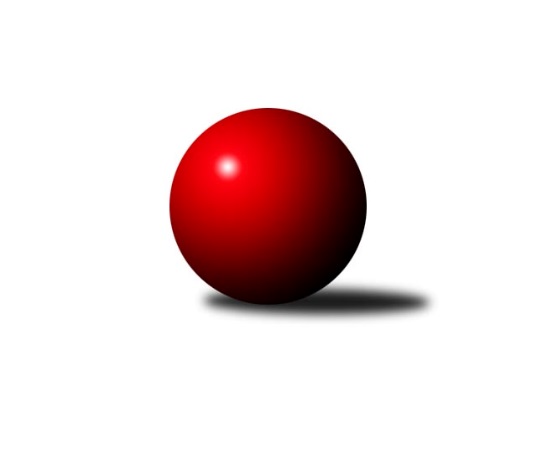 Č.9Ročník 2022/2023	15.5.2024 Jihočeský KP2 2022/2023Statistika 9. kolaTabulka družstev:		družstvo	záp	výh	rem	proh	skore	sety	průměr	body	plné	dorážka	chyby	1.	TJ Spartak Trhové Sviny A	9	5	2	2	43.0 : 29.0 	(58.5 : 49.5)	2485	12	1724	761	37.3	2.	TJ Sokol Slavonice B	9	6	0	3	42.0 : 30.0 	(54.5 : 53.5)	2531	12	1768	763	40.4	3.	TJ Loko. Č. Velenice B	9	5	1	3	38.5 : 33.5 	(58.5 : 49.5)	2591	11	1790	801	31.7	4.	TJ Blatná B	9	4	1	4	35.5 : 36.5 	(55.5 : 52.5)	2526	9	1762	764	38.3	5.	TJ Spartak Trhové Sviny C	9	4	1	4	35.5 : 36.5 	(46.5 : 61.5)	2508	9	1741	767	46.8	6.	TJ Sokol Chýnov A	9	4	1	4	34.0 : 38.0 	(48.5 : 59.5)	2559	9	1776	783	42	7.	Kuželky Borovany B	9	4	0	5	40.5 : 31.5 	(64.5 : 43.5)	2533	8	1764	769	42.7	8.	TJ Jiskra Nová Bystřice B	9	4	0	5	34.0 : 38.0 	(47.0 : 61.0)	2596	8	1795	801	44.7	9.	TJ Fezko Strakonice A	9	4	0	5	32.5 : 39.5 	(57.5 : 50.5)	2479	8	1723	755	40.2	10.	TJ Kunžak B	9	2	0	7	24.5 : 47.5 	(49.0 : 59.0)	2442	4	1714	728	53.2Tabulka doma:		družstvo	záp	výh	rem	proh	skore	sety	průměr	body	maximum	minimum	1.	TJ Sokol Slavonice B	6	5	0	1	30.5 : 17.5 	(40.5 : 31.5)	2521	10	2603	2452	2.	TJ Spartak Trhové Sviny A	5	4	1	0	30.0 : 10.0 	(34.5 : 25.5)	2504	9	2570	2464	3.	Kuželky Borovany B	4	4	0	0	26.5 : 5.5 	(35.0 : 13.0)	2462	8	2472	2448	4.	TJ Sokol Chýnov A	4	4	0	0	22.0 : 10.0 	(27.5 : 20.5)	2598	8	2642	2555	5.	TJ Blatná B	5	3	1	1	26.0 : 14.0 	(38.5 : 21.5)	2736	7	2807	2635	6.	TJ Loko. Č. Velenice B	4	3	0	1	20.0 : 12.0 	(32.0 : 16.0)	2770	6	2852	2620	7.	TJ Fezko Strakonice A	4	3	0	1	19.5 : 12.5 	(32.0 : 16.0)	2629	6	2681	2583	8.	TJ Kunžak B	4	2	0	2	17.5 : 14.5 	(29.0 : 19.0)	2512	4	2551	2462	9.	TJ Jiskra Nová Bystřice B	5	2	0	3	18.0 : 22.0 	(27.5 : 32.5)	2508	4	2585	2428	10.	TJ Spartak Trhové Sviny C	4	1	1	2	15.0 : 17.0 	(19.5 : 28.5)	2447	3	2513	2375Tabulka venku:		družstvo	záp	výh	rem	proh	skore	sety	průměr	body	maximum	minimum	1.	TJ Spartak Trhové Sviny C	5	3	0	2	20.5 : 19.5 	(27.0 : 33.0)	2520	6	2622	2387	2.	TJ Loko. Č. Velenice B	5	2	1	2	18.5 : 21.5 	(26.5 : 33.5)	2555	5	2685	2454	3.	TJ Jiskra Nová Bystřice B	4	2	0	2	16.0 : 16.0 	(19.5 : 28.5)	2619	4	2743	2511	4.	TJ Spartak Trhové Sviny A	4	1	1	2	13.0 : 19.0 	(24.0 : 24.0)	2481	3	2582	2359	5.	TJ Sokol Slavonice B	3	1	0	2	11.5 : 12.5 	(14.0 : 22.0)	2534	2	2592	2438	6.	TJ Blatná B	4	1	0	3	9.5 : 22.5 	(17.0 : 31.0)	2457	2	2494	2405	7.	TJ Fezko Strakonice A	5	1	0	4	13.0 : 27.0 	(25.5 : 34.5)	2441	2	2478	2392	8.	TJ Sokol Chýnov A	5	0	1	4	12.0 : 28.0 	(21.0 : 39.0)	2551	1	2712	2456	9.	Kuželky Borovany B	5	0	0	5	14.0 : 26.0 	(29.5 : 30.5)	2547	0	2685	2424	10.	TJ Kunžak B	5	0	0	5	7.0 : 33.0 	(20.0 : 40.0)	2428	0	2613	2253Tabulka podzimní části:		družstvo	záp	výh	rem	proh	skore	sety	průměr	body	doma	venku	1.	TJ Spartak Trhové Sviny A	9	5	2	2	43.0 : 29.0 	(58.5 : 49.5)	2485	12 	4 	1 	0 	1 	1 	2	2.	TJ Sokol Slavonice B	9	6	0	3	42.0 : 30.0 	(54.5 : 53.5)	2531	12 	5 	0 	1 	1 	0 	2	3.	TJ Loko. Č. Velenice B	9	5	1	3	38.5 : 33.5 	(58.5 : 49.5)	2591	11 	3 	0 	1 	2 	1 	2	4.	TJ Blatná B	9	4	1	4	35.5 : 36.5 	(55.5 : 52.5)	2526	9 	3 	1 	1 	1 	0 	3	5.	TJ Spartak Trhové Sviny C	9	4	1	4	35.5 : 36.5 	(46.5 : 61.5)	2508	9 	1 	1 	2 	3 	0 	2	6.	TJ Sokol Chýnov A	9	4	1	4	34.0 : 38.0 	(48.5 : 59.5)	2559	9 	4 	0 	0 	0 	1 	4	7.	Kuželky Borovany B	9	4	0	5	40.5 : 31.5 	(64.5 : 43.5)	2533	8 	4 	0 	0 	0 	0 	5	8.	TJ Jiskra Nová Bystřice B	9	4	0	5	34.0 : 38.0 	(47.0 : 61.0)	2596	8 	2 	0 	3 	2 	0 	2	9.	TJ Fezko Strakonice A	9	4	0	5	32.5 : 39.5 	(57.5 : 50.5)	2479	8 	3 	0 	1 	1 	0 	4	10.	TJ Kunžak B	9	2	0	7	24.5 : 47.5 	(49.0 : 59.0)	2442	4 	2 	0 	2 	0 	0 	5Tabulka jarní části:		družstvo	záp	výh	rem	proh	skore	sety	průměr	body	doma	venku	1.	TJ Sokol Chýnov A	0	0	0	0	0.0 : 0.0 	(0.0 : 0.0)	0	0 	0 	0 	0 	0 	0 	0 	2.	TJ Spartak Trhové Sviny C	0	0	0	0	0.0 : 0.0 	(0.0 : 0.0)	0	0 	0 	0 	0 	0 	0 	0 	3.	TJ Blatná B	0	0	0	0	0.0 : 0.0 	(0.0 : 0.0)	0	0 	0 	0 	0 	0 	0 	0 	4.	TJ Loko. Č. Velenice B	0	0	0	0	0.0 : 0.0 	(0.0 : 0.0)	0	0 	0 	0 	0 	0 	0 	0 	5.	Kuželky Borovany B	0	0	0	0	0.0 : 0.0 	(0.0 : 0.0)	0	0 	0 	0 	0 	0 	0 	0 	6.	TJ Fezko Strakonice A	0	0	0	0	0.0 : 0.0 	(0.0 : 0.0)	0	0 	0 	0 	0 	0 	0 	0 	7.	TJ Jiskra Nová Bystřice B	0	0	0	0	0.0 : 0.0 	(0.0 : 0.0)	0	0 	0 	0 	0 	0 	0 	0 	8.	TJ Spartak Trhové Sviny A	0	0	0	0	0.0 : 0.0 	(0.0 : 0.0)	0	0 	0 	0 	0 	0 	0 	0 	9.	TJ Sokol Slavonice B	0	0	0	0	0.0 : 0.0 	(0.0 : 0.0)	0	0 	0 	0 	0 	0 	0 	0 	10.	TJ Kunžak B	0	0	0	0	0.0 : 0.0 	(0.0 : 0.0)	0	0 	0 	0 	0 	0 	0 	0 Zisk bodů pro družstvo:		jméno hráče	družstvo	body	zápasy	v %	dílčí body	sety	v %	1.	Jiří Reban 	TJ Spartak Trhové Sviny A 	7	/	9	(78%)	14	/	18	(78%)	2.	Alena Kovandová 	TJ Sokol Chýnov A 	7	/	9	(78%)	11.5	/	18	(64%)	3.	Jiří Novotný 	TJ Loko. Č. Velenice B 	7	/	9	(78%)	11	/	18	(61%)	4.	Pavel Zeman 	TJ Spartak Trhové Sviny C 	6.5	/	9	(72%)	12	/	18	(67%)	5.	Jiří Svoboda 	TJ Sokol Slavonice B 	6	/	7	(86%)	9	/	14	(64%)	6.	Václav Ondok 	Kuželky Borovany B 	6	/	8	(75%)	13	/	16	(81%)	7.	Žaneta Pešková 	TJ Spartak Trhové Sviny A 	6	/	8	(75%)	10	/	16	(63%)	8.	Jan Dvořák 	TJ Spartak Trhové Sviny A 	6	/	9	(67%)	13.5	/	18	(75%)	9.	Josef Troup 	TJ Spartak Trhové Sviny A 	6	/	9	(67%)	10	/	18	(56%)	10.	Jiří Mertl 	TJ Jiskra Nová Bystřice B 	6	/	9	(67%)	9	/	18	(50%)	11.	Miroslav Bartoška 	TJ Sokol Slavonice B 	5	/	6	(83%)	11	/	12	(92%)	12.	Karel Filek 	TJ Fezko Strakonice A 	5	/	6	(83%)	10	/	12	(83%)	13.	Nikola Kroupová 	TJ Spartak Trhové Sviny C 	5	/	6	(83%)	8	/	12	(67%)	14.	Richard Zelinka 	TJ Fezko Strakonice A 	5	/	7	(71%)	9.5	/	14	(68%)	15.	Rudolf Baldík 	TJ Loko. Č. Velenice B 	5	/	7	(71%)	9	/	14	(64%)	16.	Robert Flandera 	TJ Blatná B 	5	/	7	(71%)	8	/	14	(57%)	17.	Jaroslav Běhoun 	TJ Jiskra Nová Bystřice B 	5	/	7	(71%)	6	/	14	(43%)	18.	Martin Soukup 	Kuželky Borovany B 	5	/	8	(63%)	13	/	16	(81%)	19.	Petr Švec 	TJ Fezko Strakonice A 	5	/	8	(63%)	9	/	16	(56%)	20.	Josef Brtník 	TJ Kunžak B 	5	/	9	(56%)	12	/	18	(67%)	21.	David Holý 	TJ Loko. Č. Velenice B 	5	/	9	(56%)	11.5	/	18	(64%)	22.	Pavel Bronec 	TJ Sokol Chýnov A 	5	/	9	(56%)	10.5	/	18	(58%)	23.	Ondřej Mrkva 	TJ Kunžak B 	5	/	9	(56%)	10	/	18	(56%)	24.	Václav Valhoda 	TJ Fezko Strakonice A 	4.5	/	7	(64%)	10	/	14	(71%)	25.	Radek Burian 	TJ Kunžak B 	4.5	/	9	(50%)	11	/	18	(61%)	26.	Jiří Malovaný 	Kuželky Borovany B 	4.5	/	9	(50%)	9	/	18	(50%)	27.	Radek Hrůza 	TJ Kunžak B 	4	/	4	(100%)	7	/	8	(88%)	28.	František Šotola 	TJ Jiskra Nová Bystřice B 	4	/	5	(80%)	8	/	10	(80%)	29.	Denisa Šimečková 	TJ Spartak Trhové Sviny C 	4	/	5	(80%)	7	/	10	(70%)	30.	Čestmír Siebenbrunner 	Kuželky Borovany B 	4	/	5	(80%)	6	/	10	(60%)	31.	Jiří Ondrák st.	TJ Sokol Slavonice B 	4	/	6	(67%)	5	/	12	(42%)	32.	Karel Cimbálník 	TJ Sokol Slavonice B 	4	/	7	(57%)	10	/	14	(71%)	33.	Richard Paul 	TJ Jiskra Nová Bystřice B 	4	/	7	(57%)	6	/	14	(43%)	34.	Lukáš Drnek 	TJ Blatná B 	4	/	8	(50%)	9.5	/	16	(59%)	35.	Tomáš Kopáček 	TJ Jiskra Nová Bystřice B 	4	/	8	(50%)	8	/	16	(50%)	36.	Jiří Pšenčík 	TJ Sokol Slavonice B 	4	/	8	(50%)	7	/	16	(44%)	37.	Jan Štajner 	TJ Spartak Trhové Sviny C 	4	/	9	(44%)	8	/	18	(44%)	38.	Miroslav Mašek 	TJ Sokol Chýnov A 	4	/	9	(44%)	6	/	18	(33%)	39.	Zdeněk Holub 	TJ Sokol Slavonice B 	3.5	/	8	(44%)	6.5	/	16	(41%)	40.	Monika Kalousová 	TJ Blatná B 	3.5	/	9	(39%)	8	/	18	(44%)	41.	David Koželuh 	TJ Loko. Č. Velenice B 	3	/	3	(100%)	6	/	6	(100%)	42.	Karel Jirkal 	Kuželky Borovany B 	3	/	3	(100%)	4.5	/	6	(75%)	43.	Miloš Rozhoň 	TJ Blatná B 	3	/	6	(50%)	7	/	12	(58%)	44.	Josef Petrik 	TJ Sokol Slavonice B 	3	/	6	(50%)	5	/	12	(42%)	45.	Pavel Stodolovský 	TJ Spartak Trhové Sviny A 	3	/	6	(50%)	4	/	12	(33%)	46.	Matěj Pekárek 	TJ Blatná B 	3	/	7	(43%)	6	/	14	(43%)	47.	David Marek 	TJ Loko. Č. Velenice B 	3	/	8	(38%)	8	/	16	(50%)	48.	Ondřej Fejtl 	TJ Blatná B 	3	/	8	(38%)	7	/	16	(44%)	49.	Libuše Hanzálková 	TJ Sokol Chýnov A 	3	/	8	(38%)	5	/	16	(31%)	50.	Libor Slezák 	TJ Blatná B 	3	/	9	(33%)	10	/	18	(56%)	51.	Martin Krajčo 	TJ Fezko Strakonice A 	3	/	9	(33%)	9	/	18	(50%)	52.	Jitka Šimková 	Kuželky Borovany B 	3	/	9	(33%)	7	/	18	(39%)	53.	František Vávra 	TJ Spartak Trhové Sviny A 	3	/	9	(33%)	6	/	18	(33%)	54.	Roman Osovský 	TJ Loko. Č. Velenice B 	2.5	/	4	(63%)	3	/	8	(38%)	55.	Vojtěch Frdlík 	Kuželky Borovany B 	2	/	2	(100%)	4	/	4	(100%)	56.	Jan Kobliha 	Kuželky Borovany B 	2	/	3	(67%)	3	/	6	(50%)	57.	Matyáš Hejpetr 	TJ Fezko Strakonice A 	2	/	4	(50%)	4	/	8	(50%)	58.	Jiří Baldík 	TJ Loko. Č. Velenice B 	2	/	5	(40%)	4.5	/	10	(45%)	59.	Vlastimil Kříha 	TJ Spartak Trhové Sviny C 	2	/	5	(40%)	3	/	10	(30%)	60.	Jindřich Soukup 	Kuželky Borovany B 	2	/	5	(40%)	3	/	10	(30%)	61.	Jan Havlíček 	TJ Jiskra Nová Bystřice B 	2	/	6	(33%)	6	/	12	(50%)	62.	Aleš Císař 	TJ Spartak Trhové Sviny C 	2	/	6	(33%)	4	/	12	(33%)	63.	Gabriela Kroupová 	TJ Spartak Trhové Sviny C 	2	/	8	(25%)	4.5	/	16	(28%)	64.	Dušan Straka 	TJ Sokol Chýnov A 	2	/	9	(22%)	3.5	/	18	(19%)	65.	Jan Kouba 	Kuželky Borovany B 	1	/	1	(100%)	2	/	2	(100%)	66.	Vlastimil Novák 	TJ Sokol Chýnov A 	1	/	1	(100%)	2	/	2	(100%)	67.	Thea Petrů 	TJ Sokol Chýnov A 	1	/	1	(100%)	1	/	2	(50%)	68.	Marie Binderová 	TJ Sokol Chýnov A 	1	/	2	(50%)	3	/	4	(75%)	69.	Tereza Kovandová 	TJ Sokol Chýnov A 	1	/	2	(50%)	3	/	4	(75%)	70.	Věra Návarová 	TJ Sokol Chýnov A 	1	/	2	(50%)	2	/	4	(50%)	71.	Jan Baudyš 	TJ Jiskra Nová Bystřice B 	1	/	4	(25%)	1	/	8	(13%)	72.	Viktor Jeřábek 	TJ Jiskra Nová Bystřice B 	1	/	5	(20%)	3	/	10	(30%)	73.	Petra Holá 	TJ Loko. Č. Velenice B 	1	/	6	(17%)	4.5	/	12	(38%)	74.	Vlastimil Škrabal 	TJ Kunžak B 	1	/	6	(17%)	3	/	12	(25%)	75.	Karel Hanzal 	TJ Kunžak B 	1	/	7	(14%)	3.5	/	14	(25%)	76.	Ondřej Kubeš 	TJ Sokol Slavonice B 	0.5	/	2	(25%)	1	/	4	(25%)	77.	Filip Rojdl 	TJ Spartak Trhové Sviny C 	0	/	1	(0%)	0	/	2	(0%)	78.	Marek Rojdl 	TJ Spartak Trhové Sviny C 	0	/	1	(0%)	0	/	2	(0%)	79.	Rudolf Borovský 	TJ Sokol Slavonice B 	0	/	1	(0%)	0	/	2	(0%)	80.	Karolína Roubková 	TJ Sokol Chýnov A 	0	/	1	(0%)	0	/	2	(0%)	81.	Tomáš Švepeš 	TJ Spartak Trhové Sviny C 	0	/	1	(0%)	0	/	2	(0%)	82.	Josef Svoboda 	TJ Spartak Trhové Sviny A 	0	/	1	(0%)	0	/	2	(0%)	83.	Jiří Tröstl 	Kuželky Borovany B 	0	/	1	(0%)	0	/	2	(0%)	84.	Jan Zeman 	TJ Kunžak B 	0	/	1	(0%)	0	/	2	(0%)	85.	Nela Koptová 	TJ Spartak Trhové Sviny C 	0	/	1	(0%)	0	/	2	(0%)	86.	Marcela Chramostová 	TJ Kunžak B 	0	/	1	(0%)	0	/	2	(0%)	87.	Vladimír Kupka 	TJ Loko. Č. Velenice B 	0	/	2	(0%)	1	/	4	(25%)	88.	Jiří Švepeš 	TJ Spartak Trhové Sviny C 	0	/	2	(0%)	0	/	4	(0%)	89.	Bohuslav Švepeš 	TJ Spartak Trhové Sviny A 	0	/	3	(0%)	1	/	6	(17%)	90.	Jan Ležák 	TJ Sokol Slavonice B 	0	/	3	(0%)	0	/	6	(0%)	91.	Zdeněk Valdman 	TJ Fezko Strakonice A 	0	/	4	(0%)	1	/	8	(13%)	92.	Pavel Poklop 	TJ Fezko Strakonice A 	0	/	6	(0%)	3	/	12	(25%)	93.	Stanislava Kopalová 	TJ Kunžak B 	0	/	8	(0%)	2.5	/	16	(16%)Průměry na kuželnách:		kuželna	průměr	plné	dorážka	chyby	výkon na hráče	1.	České Velenice, 1-4	2704	1859	844	38.3	(450.7)	2.	TJ Blatná, 1-4	2697	1854	843	37.5	(449.6)	3.	TJ Fezko Strakonice, 1-4	2585	1791	793	39.5	(430.9)	4.	TJ Sokol Chýnov, 1-2	2561	1775	785	45.3	(426.9)	5.	TJ Kunžak, 1-2	2513	1750	762	49.6	(418.9)	6.	TJ Jiskra Nová Bystřice, 1-4	2512	1755	757	46.6	(418.8)	7.	TJ Sokol Slavonice, 1-4	2497	1758	738	43.7	(416.2)	8.	Trhové Sviny, 1-2	2457	1700	757	37.9	(409.6)	9.	Borovany, 1-2	2419	1690	729	40.9	(403.3)Nejlepší výkony na kuželnách:České Velenice, 1-4TJ Loko. Č. Velenice B	2852	2. kolo	Jiří Novotný 	TJ Loko. Č. Velenice B	503	4. koloTJ Loko. Č. Velenice B	2818	4. kolo	Jiří Novotný 	TJ Loko. Č. Velenice B	499	6. koloTJ Loko. Č. Velenice B	2790	6. kolo	Tomáš Kopáček 	TJ Jiskra Nová Bystřice B	499	2. koloTJ Jiskra Nová Bystřice B	2697	2. kolo	David Koželuh 	TJ Loko. Č. Velenice B	497	2. koloTJ Sokol Chýnov A	2623	4. kolo	David Marek 	TJ Loko. Č. Velenice B	490	2. koloTJ Spartak Trhové Sviny C	2622	9. kolo	Rudolf Baldík 	TJ Loko. Č. Velenice B	489	6. koloTJ Loko. Č. Velenice B	2620	9. kolo	David Koželuh 	TJ Loko. Č. Velenice B	483	9. koloTJ Kunžak B	2613	6. kolo	Josef Brtník 	TJ Kunžak B	483	6. kolo		. kolo	Jiří Novotný 	TJ Loko. Č. Velenice B	481	2. kolo		. kolo	Rudolf Baldík 	TJ Loko. Č. Velenice B	480	4. koloTJ Blatná, 1-4TJ Blatná B	2807	1. kolo	Miroslav Mašek 	TJ Sokol Chýnov A	511	6. koloTJ Blatná B	2760	6. kolo	Matěj Pekárek 	TJ Blatná B	506	3. koloTJ Jiskra Nová Bystřice B	2743	4. kolo	Miloš Rozhoň 	TJ Blatná B	498	6. koloTJ Blatná B	2743	4. kolo	Monika Kalousová 	TJ Blatná B	496	4. koloTJ Blatná B	2737	3. kolo	Miloš Rozhoň 	TJ Blatná B	495	1. koloTJ Sokol Chýnov A	2712	6. kolo	Libor Slezák 	TJ Blatná B	491	4. koloKuželky Borovany B	2685	3. kolo	Ondřej Fejtl 	TJ Blatná B	490	1. koloTJ Loko. Č. Velenice B	2685	1. kolo	Lukáš Drnek 	TJ Blatná B	482	6. koloTJ Blatná B	2635	8. kolo	Monika Kalousová 	TJ Blatná B	481	1. koloTJ Kunžak B	2470	8. kolo	Robert Flandera 	TJ Blatná B	479	3. koloTJ Fezko Strakonice, 1-4TJ Fezko Strakonice A	2681	3. kolo	Petr Švec 	TJ Fezko Strakonice A	496	7. koloTJ Loko. Č. Velenice B	2667	7. kolo	Karel Filek 	TJ Fezko Strakonice A	475	3. koloTJ Fezko Strakonice A	2644	7. kolo	Petr Švec 	TJ Fezko Strakonice A	473	2. koloTJ Fezko Strakonice A	2606	9. kolo	Zdeněk Holub 	TJ Sokol Slavonice B	472	2. koloTJ Fezko Strakonice A	2583	2. kolo	Jiří Novotný 	TJ Loko. Č. Velenice B	463	7. koloTJ Sokol Slavonice B	2573	2. kolo	Pavel Bronec 	TJ Sokol Chýnov A	463	3. koloTJ Blatná B	2473	9. kolo	Martin Krajčo 	TJ Fezko Strakonice A	461	9. koloTJ Sokol Chýnov A	2456	3. kolo	David Holý 	TJ Loko. Č. Velenice B	452	7. kolo		. kolo	Václav Valhoda 	TJ Fezko Strakonice A	452	3. kolo		. kolo	Petr Švec 	TJ Fezko Strakonice A	451	3. koloTJ Sokol Chýnov, 1-2TJ Sokol Chýnov A	2642	9. kolo	Thea Petrů 	TJ Sokol Chýnov A	491	9. koloTJ Sokol Chýnov A	2632	5. kolo	Alena Kovandová 	TJ Sokol Chýnov A	486	1. koloTJ Sokol Chýnov A	2562	7. kolo	Alena Kovandová 	TJ Sokol Chýnov A	482	5. koloTJ Sokol Chýnov A	2555	1. kolo	Jaroslav Běhoun 	TJ Jiskra Nová Bystřice B	480	7. koloKuželky Borovany B	2551	9. kolo	Pavel Bronec 	TJ Sokol Chýnov A	473	7. koloTJ Spartak Trhové Sviny C	2541	5. kolo	Tomáš Kopáček 	TJ Jiskra Nová Bystřice B	471	7. koloTJ Jiskra Nová Bystřice B	2511	7. kolo	Jiří Malovaný 	Kuželky Borovany B	465	9. koloTJ Spartak Trhové Sviny A	2497	1. kolo	Čestmír Siebenbrunner 	Kuželky Borovany B	462	9. kolo		. kolo	Jan Štajner 	TJ Spartak Trhové Sviny C	460	5. kolo		. kolo	Miroslav Mašek 	TJ Sokol Chýnov A	452	5. koloTJ Kunžak, 1-2TJ Spartak Trhové Sviny C	2576	7. kolo	Pavel Bronec 	TJ Sokol Chýnov A	477	2. koloTJ Kunžak B	2551	5. kolo	Jaroslav Běhoun 	TJ Jiskra Nová Bystřice B	476	9. koloTJ Kunžak B	2532	2. kolo	Pavel Zeman 	TJ Spartak Trhové Sviny C	456	7. koloTJ Jiskra Nová Bystřice B	2523	9. kolo	Radek Burian 	TJ Kunžak B	456	7. koloTJ Kunžak B	2504	9. kolo	Ondřej Mrkva 	TJ Kunžak B	449	5. koloTJ Sokol Chýnov A	2479	2. kolo	Karel Hanzal 	TJ Kunžak B	449	2. koloTJ Fezko Strakonice A	2478	5. kolo	Richard Zelinka 	TJ Fezko Strakonice A	445	5. koloTJ Kunžak B	2462	7. kolo	Denisa Šimečková 	TJ Spartak Trhové Sviny C	445	7. kolo		. kolo	Radek Hrůza 	TJ Kunžak B	445	9. kolo		. kolo	Alena Kovandová 	TJ Sokol Chýnov A	442	2. koloTJ Jiskra Nová Bystřice, 1-4TJ Sokol Slavonice B	2592	6. kolo	Jiří Svoboda 	TJ Sokol Slavonice B	475	6. koloTJ Jiskra Nová Bystřice B	2585	6. kolo	Karel Cimbálník 	TJ Sokol Slavonice B	469	6. koloTJ Spartak Trhové Sviny A	2582	8. kolo	Žaneta Pešková 	TJ Spartak Trhové Sviny A	464	8. koloTJ Jiskra Nová Bystřice B	2548	5. kolo	Karel Jirkal 	Kuželky Borovany B	458	5. koloKuželky Borovany B	2547	5. kolo	Jaroslav Běhoun 	TJ Jiskra Nová Bystřice B	458	6. koloTJ Jiskra Nová Bystřice B	2536	8. kolo	Josef Troup 	TJ Spartak Trhové Sviny A	456	8. koloTJ Spartak Trhové Sviny C	2475	3. kolo	Čestmír Siebenbrunner 	Kuželky Borovany B	450	5. koloTJ Jiskra Nová Bystřice B	2441	1. kolo	Jan Štajner 	TJ Spartak Trhové Sviny C	447	3. koloTJ Jiskra Nová Bystřice B	2428	3. kolo	Jiří Ondrák st.	TJ Sokol Slavonice B	446	6. koloTJ Fezko Strakonice A	2392	1. kolo	Jan Havlíček 	TJ Jiskra Nová Bystřice B	445	5. koloTJ Sokol Slavonice, 1-4TJ Sokol Slavonice B	2603	7. kolo	Karel Cimbálník 	TJ Sokol Slavonice B	465	8. koloTJ Sokol Slavonice B	2553	8. kolo	Jiří Novotný 	TJ Loko. Č. Velenice B	463	3. koloKuželky Borovany B	2529	7. kolo	Radek Hrůza 	TJ Kunžak B	460	1. koloTJ Sokol Slavonice B	2520	1. kolo	Karel Jirkal 	Kuželky Borovany B	456	7. koloTJ Sokol Slavonice B	2513	5. kolo	Miroslav Bartoška 	TJ Sokol Slavonice B	456	8. koloTJ Loko. Č. Velenice B	2499	3. kolo	Karel Cimbálník 	TJ Sokol Slavonice B	455	7. koloTJ Kunžak B	2494	1. kolo	Václav Ondok 	Kuželky Borovany B	455	7. koloTJ Sokol Chýnov A	2487	8. kolo	Miroslav Bartoška 	TJ Sokol Slavonice B	451	7. koloTJ Sokol Slavonice B	2485	4. kolo	Jiří Pšenčík 	TJ Sokol Slavonice B	449	7. koloTJ Sokol Slavonice B	2452	3. kolo	Pavel Bronec 	TJ Sokol Chýnov A	447	8. koloTrhové Sviny, 1-2TJ Spartak Trhové Sviny A	2570	7. kolo	Jiří Reban 	TJ Spartak Trhové Sviny A	467	9. koloTJ Spartak Trhové Sviny A	2530	4. kolo	Robert Flandera 	TJ Blatná B	458	2. koloTJ Spartak Trhové Sviny C	2513	6. kolo	Jan Dvořák 	TJ Spartak Trhové Sviny A	447	7. koloTJ Blatná B	2494	2. kolo	Jiří Reban 	TJ Spartak Trhové Sviny A	447	3. koloTJ Spartak Trhové Sviny A	2487	6. kolo	Pavel Zeman 	TJ Spartak Trhové Sviny C	446	6. koloTJ Spartak Trhové Sviny A	2477	9. kolo	Josef Troup 	TJ Spartak Trhové Sviny A	446	3. koloTJ Spartak Trhové Sviny A	2477	5. kolo	Jiří Reban 	TJ Spartak Trhové Sviny A	445	7. koloTJ Spartak Trhové Sviny C	2474	1. kolo	Martin Krajčo 	TJ Fezko Strakonice A	445	8. koloTJ Loko. Č. Velenice B	2471	5. kolo	Josef Troup 	TJ Spartak Trhové Sviny A	444	4. koloTJ Spartak Trhové Sviny A	2464	3. kolo	Jiří Reban 	TJ Spartak Trhové Sviny A	444	4. koloBorovany, 1-2Kuželky Borovany B	2472	2. kolo	Karel Jirkal 	Kuželky Borovany B	471	6. koloKuželky Borovany B	2466	6. kolo	Václav Valhoda 	TJ Fezko Strakonice A	451	6. koloKuželky Borovany B	2462	8. kolo	Václav Ondok 	Kuželky Borovany B	448	4. koloTJ Loko. Č. Velenice B	2454	8. kolo	Václav Ondok 	Kuželky Borovany B	443	8. koloKuželky Borovany B	2448	4. kolo	Rudolf Baldík 	TJ Loko. Č. Velenice B	441	8. koloTJ Fezko Strakonice A	2443	6. kolo	Václav Ondok 	Kuželky Borovany B	436	6. koloTJ Spartak Trhové Sviny A	2359	2. kolo	Čestmír Siebenbrunner 	Kuželky Borovany B	436	2. koloTJ Kunžak B	2253	4. kolo	Václav Ondok 	Kuželky Borovany B	435	2. kolo		. kolo	Martin Soukup 	Kuželky Borovany B	434	6. kolo		. kolo	Jiří Novotný 	TJ Loko. Č. Velenice B	434	8. koloČetnost výsledků:	8.0 : 0.0	1x	7.0 : 1.0	9x	6.5 : 1.5	1x	6.0 : 2.0	7x	5.5 : 2.5	1x	5.0 : 3.0	11x	4.5 : 3.5	1x	4.0 : 4.0	3x	3.0 : 5.0	6x	2.5 : 5.5	1x	2.0 : 6.0	4x